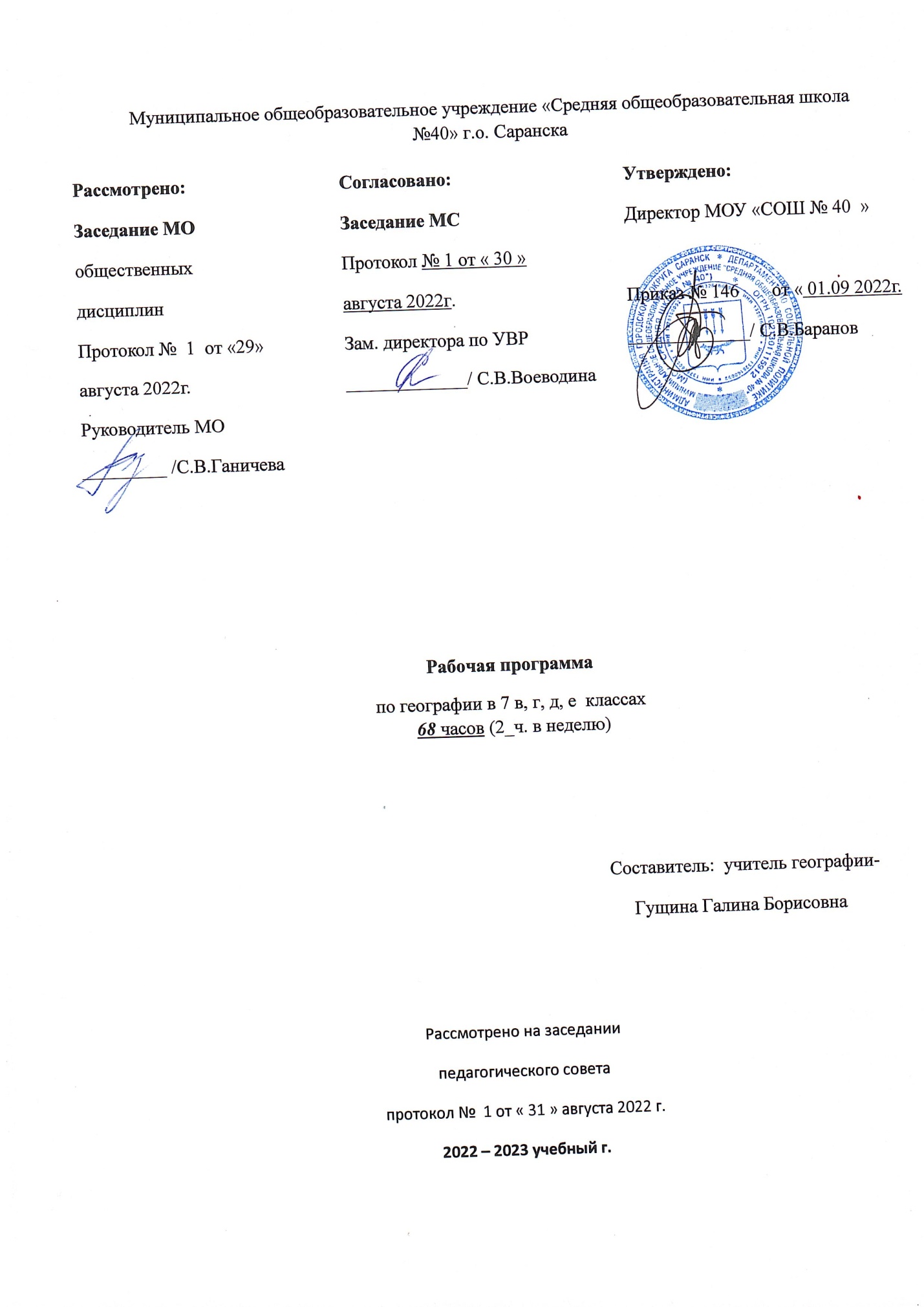 Муниципальное общеобразовательное учреждение «Средняя общеобразовательная школа №40» г.о. СаранскаРабочая программапо географии в 7 в, г, д, е  классах
 68 часов (2_ч. в неделю) Составитель:  учитель географии-                                                                                                       Гущина Галина БорисовнаРассмотрено на заседаниипедагогического советапротокол №  1 от « 31 » августа 2022 г.2022 – 2023 учебный г.РАБОЧАЯ ПРОГРАММАпо физической географии материков и океанов в 7 в, г,  д, е классах (базовый уровень)   Пояснительная записка		Рабочая программа по географии   разработана в соответствии с Федеральным государственным образовательным стандартом основного общего образования, а также на основе примерной основной образовательной программы основного общего образования, на основе примерной программы основного общего образования по географии. 5—9 классы авторы И. И. Баринова, В. П. Дронов, И. В. Душина, В. И. Сиротин, издательство Дрофа., Москва, 2017г.; линии учебников издательства «Дрофа» под редакцией В.П. Дронова, авторы учебника Душина И.В., Щенёв В.А.»География материков и океанов» М, 7 класс, «Дрофа»,2018г.;    на основе концепции развития географического образования в Российской Федерации от 24 декабря 2018 года.Учебник:		Учебник Душина И.В., Щенёв В.А.»География материков и океанов» М, 7 класс «Дрофа»,2018г.Основные цели и задачи курса:– создать у учащихся целостное представление о Земле как планете людей, раскрыть разнообразие ее природы и населения, ознакомить их со странами и народами, сформировать необходимый минимум базовых знаний и представлений страноведческого характера, необходимых каждому человеку нашей эпохи;- раскрыть закономерности землеведческого характера;-  воспитывать убеждения бережного отношения к природе, международного сотрудничества в решении проблем окружающей среды на базе знаний о роли природных условий в жизни человека. Характеристика курса:Курс географии материков и океанов – это второй по счету школьный курс географии. В содержании курса увеличен объем страноведческих и общих землеведческих знаний.Программа определяет содержание предмета основной школы и отражает требования «Обязательного минимума» к общеобразовательной географической подготовке школьников; познавательные интересы учащихся.Содержание программы сконструировано таким образом, что в курсе географии 7 класса пространственные представления формируются комплексно и на всех трех уровнях: планетарном, региональном и локальном.География материков и океанов в 7 классе формирует в основном региональные представления учащихся о целостности, дифференцированности географической оболочки и связях между ее отдельными компонентами на материках, в регионах и странах мира.Рабочая программа дает распределение учебных часов по крупным разделам курса и последовательность их изучения, конкретизирует содержание блоков образовательного стандарта. Кроме того, программа содержит перечень практических работ по каждому разделу. Основное содержание программы направлено на сохранение и углубление мировоззренческого и воспитывающего потенциала семиклассников, развитию географической культуры школьников, осознание ими функционального значения географии для человека.Особенности предмета географии 7 классаИзучение географии в школе позволяет сформировать комплексное, системное и социально ориентированное представление о Земле как планете людей, являющееся одной из основ практической повседневной жизни. География – единственная наука, изучающая природные и общественные явления, структуру, функционирование и эволюцию географической оболочки в целом, отдельных ее частей, природных и природно – общественных  геосистем и их компонентов в целях научного обоснования территориальной организации общества. География – единственная наука, которая знакомит учащихся с территориальным (региональным) подходом как особым методом научного познания и инструментом воздействия на природные и социально – экономические процессы.Изучение курса географии в школе обеспечивает удовлетворение интеллектуальных потребностей индивида в познании природы, населения и хозяйства Земли (повышение уровня культуры в обществе), ознакомление с сущностью природных и техногенных процессов в целях личной безопасности.Особенности  7-х классов: Следует отметить, что данная рабочая программа рассчитана на  учащихся 7 в, г, д , е классов. Но поскольку уровень развития детей в этих классах разный, подготовка к урокам имеет свои особенности. В 7  д , е классах на этапе объяснения и усвоения нового материала больше используются коллективные формы работы: комментированное письмо, объяснительный,  выполнение заданий по образцу и др.  В 7  в , г классах допускается больший процент самостоятельности. Учащиеся составляют план параграфа с новым материалом, вырабатывают алгоритм усвоения текста учебника. В этих классах чаще используются творческие задания на этапе закрепления: анализ диаграмм, учащиеся самостоятельно делают вывод, анализируют схемы и т.д. В этих классах, но в разной степени, выполняются задания на развитие критического мышления.В 7в, г классах чаще используются творческие задания на этапе закрепления: анализ диаграмм, учащиеся самостоятельно делают вывод, анализируют схемы и т.д. В 7 д, е  классах больше учеников, требующих индивидуального подхода. Домашние задания здесь чаще задаются дифференцированно. Формы контроля: практическая работа, контрольная работа, тестирование, защита проекта.Место курса географии в базисном планеГеография в основной школе изучается с 5 по 9 класс. На изучение географии отводится в 5 и 6 классах по 34 ч (1 ч в неделю), в 7 и 9 классах по 68 ч (2 ч в неделю), в 8 классах - 70 часов. Итого 280 часов, из них 68- на изучение в 7 классе. В свою очередь, содержание курса географии в основной школе является базой для изучения общих географических закономерностей, теорий, законов, гипотез в старшей школе. Таким образом, содержание курса в основной школе представляет собой базовое звено в системе непрерывного географического образования и является основой для последующей уровневой и профильной дифференциации.Планируемые  результаты освоения учебного предмета «География»  Личностные результаты:Воспитание российской гражданской идентичности, патриотизма, любви и уважения к Отечеству, чувства гордости за свою Родину, прошлое и настоящее многонационального народа России; осознание своей этнической принадлежности, знание языка культуры своего народа, своего края, общемирового культурного наследия; усвоение традиционных ценностей многонационального российского общества; воспитание чувства долга перед Родиной.Формирование целостного мировоззрения, соответствующего современному уровню развития науки и общественной практики, а также социальному, культурному, языковому и духовному многообразию.Формирование ответственного отношения к учению, готовности и способности к саморазвитию и самообразованию на основе мотивации к обучению и познанию, выбору профессионального образования на основе информации о существующих профессиях и личных профессиональных предпочтений, осознанному построению траектории с учетом устойчивых познавательных интересов.Формирование познавательной и информационной культуры, в том числе развитие навыков самостоятельной работы с учебными пособиями, книгами, доступными инструментами и техническими средствами информационных технологий.Формирование толерантности, как нормы осознанного и доброжелательного отношения к другому человеку, его мнению, мировоззрению, культуре, вере, гражданской позиции; к истории, культуре, религии, традициям, языкам, ценностям народов России и мира.Освоение социальных норм и правил поведения в группах и сообществах, заданных институтами социализации соответственно возрастному статусу обучающихся, а также во взрослых сообществах; формирование основ социально-критического мышления; участие в школьном самоуправлении и общественной жизни в пределах возрастных компетенций с учетом региональных, этнокультурных, социальных и экономических особенностей.Развитие морального сознания и компетентности в решении моральных проблем на основе личного выбора; формирование нравственных чувств и нравственного поведения, осознанного и ответственного отношения к собственным поступкам.Формирование коммуникативной компетентности в образовательной, общественно полезной, учебно-исследовательской творческой и других видах деятельности.Формирование ценности здорового и безопасного образа жизни, усвоение правил индивидуального и коллективного безопасного поведения в чрезвычайных ситуациях, угрожающих жизни и здоровью людей.Формирование основ экологического сознания на основе признания ценности жизни во всех ее проявлениях и необходимости  ответственного, бережного отношения к окружающей среде.Осознание важности семьи в жизни человека и общества, принятие ценности семейной жизни, уважительное и заботливое отношение к членам своей семьи.Развитие эстетического сознания через освоение художественного наследия народов России и мира, творческой деятельности эстетического характера.Метапредметные  результаты:1. Умение самостоятельно определять цели своего обучения, ставить и формулировать для себя новые задачи в учебе и познавательной деятельности.2. Умение овладевать  навыками самостоятельного приобретения новых знаний, организации учебной деятельности, поиск средств ее осуществления.3. Умение самостоятельно планировать пути достижения целей, осознанно выбирать наиболее эффективные способы решения учебных и познавательных задач.4. Умение соотносить свои действия с планируемыми результатами, осуществлять контроль своей деятельности в процессе достижения результата, корректировать свои действия в соответствии с изменяющейся ситуацией.5. Владение основами самоконтроля, самооценки, принятия решений и осуществления осознанного выбора в учебной и познавательной деятельности.6. Умение определять понятия, создавать обобщения, самостоятельно выбирать основания и критерии для классификации, устанавливать причинно-следственные связи и делать выводы;7. Умение создавать, применять и преобразовывать знаки и символы для решения учебных и познавательных задач.8. Умение организовывать сотрудничество, работать индивидуально и в группе, осознанно использовать речевые средства для выражения своих мыслей и потребностей.9. Умение извлекать информацию из различных источников, умение свободно пользоваться справочной литературой.10. Умение на практике пользоваться основными логическими приемами, методами наблюдения, моделирование, объяснения, решение проблем, прогнозирования,работать в группе – эффективно сотрудничать и взаимодействовать на основе координации различных позиций при выработке  общего решения  в совместной деятельности, слушать партнера, формулировать и аргументировать свое мнение.11. Формирование и развитие компетентности в области использования ИКТ.12. Формирование и развитие экологического мышления, умение применять его на практике.13. Формирование умений ставить вопросы, выдвигать гипотезу и обосновывать ее, давать определение понятиям.14. Формирование осознанной адекватной  и критической оценки в учебной деятельности, умение самостоятельно оценивать свои действия и действие одноклассников.Предметные результаты:Формирование представлений о географической науке, ее роли в освоении планеты человеком, о географических знаниях как компоненте научной картины мира, их необходимости для решения современных практических задач человечества и своей страны, в том числе задачи охраны окружающей среды и рационального природопользования.Формирование первичных навыков использования территориального подхода как основы географического мышления для осознания своего места в целостном, многообразном и быстро изменяющемся мире и адекватной ориентации в нем.Формирование представлений и основополагающих теоретических знаний о целостности и неоднородности Земли как планеты людей в пространстве и во времени, основных этапах ее географического освоения, особенностях природы, жизни, культуры и хозяйственной деятельности людей, экологических проблемах на разных материках и в отдельных странах. Овладение элементарными практическими умениями использования приборов и инструментов для определения количественных и качественных характеристик компонентов географической среды, в том числе ее экологических параметров.Овладение основами картографической грамотности и использования географической карты как одного из «языков» международного общения.Овладение основными навыками нахождения, использования и презентации географической информации.Формирование умений и навыков использования разнообразных географических знаний в повседневной жизни для объяснения и оценки разнообразных явлений и процессов, самостоятельного оценивания уровня безопасности окружающей среды, адаптации к условиям территории проживания, соблюдения мер безопасности в случае природных стихийных бедствий и техногенных катастроф.Формирование представлений об особенностях экологических проблем на различных территориях и акваториях, умений и навыков безопасного и экологически целесообразного поведения в окружающей среде. Планируемые результаты изучения предмета  «География» в 7 классеВ результате изучения географии ученик научится:Оценивать и прогнозировать:- по тектонической карте изменения очертаний материков и океанов в отдаленном будущем;- изменение климатов Земли;- оценивать природные условия и природные богатства как условия для жизни и деятельности человека; - основные взаимосвязи природы и человека;2. Объяснять:- особенности строения и развития основных геосфер Земли, а также причины процессов и явлений, происходящих в геосферах; - особенности компонентов природы материков, различия в природе отдельных регионов континентов и акваторий океанов; - особенности расового и этнического состава населения;- особенности экологических ситуаций на материках и в акваториях океанов; - основные закономерности и свойства, присущие географической оболочке; - применять в процессе учебного познания основные географические понятия3. Описывать:- основные источники географической информации;- географическое положение объектов (по карте); - по схемам круговороты вещества и энергий; - компоненты ландшафта, природные зоны, географические особенности крупных регионов материков и стран мира; - объекты и территории по картам, картинам и др. источникам информации, создавая их географический образ; - особенности материальной и духовной культуры крупных народов.4. Определять (измерять):- географическую информацию по картам различного содержания; - вид и тип карт и др. источников знаний для получения необходимой информации.5. Называть и показывать:- важнейшие природные объекты материков и океанов, регионов и стран;- основные тектонические структуры, мировые центры месторождений полезных ископаемых, сейсмически опасные территории;- факторы формирования климата;- крупнейшие народы мира, наиболее распространенные языки, мировые религии, крупнейшие по площади и населению страны мира;Ученик получит возможность научиться:анализировать, сравнивать, классифицировать факты и явления;выявлять причины и следствия простых явлений;осуществлять сравнение и классификацию, самостоятельно выбирая критерии для указанных логических операций;строить  логическое рассуждение, включающее установление причинно-следственных связей;создавать схематические модели с выделением существенных характеристик объекта;составлять тезисы, различные виды планов (простых, сложных и т. п.);преобразовывать информацию из одного вида в другой (таблицу в текст и т. д.);определять возможные источники необходимых сведений, производить поиск информации, анализировать и оценивать ее достоверность.СОДЕРЖАНИЕ ПРОГРАММЫГеография материков и океанов. 7 класс(2 час в неделю, всего 68 часов)Введение (2 ч)Что изучают в курсе географии материков и океанов? Материки (континенты)  и  океаны.  Части света. Как люди открывали и изучали Землю. Основные этапы накопления знаний о Земле.Источники географической информации. Карта – особый источник географических знаний. Географические методы изучения окружающей среды.  Карта – особый источник географических знаний. Виды карт. Различие географических карт по охвату территории и масштабу.  Различие карт по содержанию. Методы географических исследований. Практические работы №1»Обучение простейшим приемам работы с источниками географической информации» (обуч.). Раздел Iаз Главные особенности  природы  Земли (12ч) Литосфера и рельеф Земли (2 ч)Происхождение материков и океанов. Происхождение Земли. Строение материковой и океанической земной коры. Плиты литосферы. Карта строения земной коры. Сейсмические пояса Земли. Практическая  работа. № 2 «Определение по карте направлений передвижения литосферных плит и предположение возможного размещения материков и океанов через миллионы лет» (обуч.)Рельеф земли. Взаимодействие внутренних и внешних сил – основная причина разнообразия рельефа. Размещения крупных форм рельефа на поверхности Земли.Атмосфера и Климаты Земли (2 ч)Распределение  температуры воздуха и осадков на Земле.  Воздушные массы.Климатические карты. Распределение температуры воздуха на Земле. Распределение поясов атмосферного давления на Земле. Постоянные ветры. Воздушные массы. Роль воздушных течений в формировании климата. Практическая работа. №3 «Объяснение приемов приспособления человека к особенностям того или иного типа климата» (обуч.)Климатические пояса Земли. Основные климатические пояса. Переходные климатические пояса. Климатообразующие факторы.Гидросфера. Мировой  океан – главная часть гидросферы (2 ч)  Воды Мирового океана. Схема поверхностных течений. Роль океана в жизни Земли. Происхождение вод мирового океана. Свойства вод океана. Льды в океане. Водные массы. Схема поверхностных течений. Жизнь в океане. Взаимодействие океана с атмосферой и сушей. Разнообразие морских организмов. Распространение жизни в океане. Биологические богатства океана. Взаимодействие океана с атмосферой и сушей. Практическая работа №4«Выделение на карте побережий шельфа как особых территориальных природных комплексов (обуч.)Географическая  оболочка(2ч)Строение и свойства географической оболочки. Строение  географической оболочки. Свойства географической оболочки. Круговорот веществ и энергии. Роль живых организмов в формировании природы. Практическая работа.№5. «Анализ схем круговоротов веществ и энергии »(обуч.)Природные комплексы суши и океана. Природные комплексы суши. Природные комплексы океана. Разнообразие природных комплексов. Природная зональность. Что такое природная зона? Разнообразие природных зон. Закономерность размещения природных зон на Земле. Широтная зональность. Высотная поясность.Население Земли (4 ч)Численность населения Земли. Размещение населения. Факторы, влияющие на численность населения. Размещение людей на Земле.Народы и религии мира. Этнический состав населения мира. Мировые и национальные религии мира. Хозяйственная деятельность людей. Городское и сельское население. Основные виды хозяйственной деятельности людей. Их влияние на природные комплексы. Комплексные карты. Городское и сельское население. Культурно-исторические регионы мира. Многообразие стран, их основные типы.  Практическая работа №6. «Обозначение на к/к ареалов высокой плотности населения, направлений миграций людей в прошлом и современные перемещения» (обуч.)Раздел II   Океаны и Материки (51 ч)Океаны (2ч)Тихий  океан, Индийский, Атлантический и Северный Ледовитый океаны.  Особенности географического положения. Из истории  исследования океанов. Особенности природы. Виды хозяйственной деятельности в каждом из океанов.  Практическая работа №7«Изображение на к/к маршрутов научных, производственных, рекреационных экспедиций по акваториям одного из океанов» (обуч.)Южные материки (1 ч).Общие особенности природы Южных материков. Особенности географического положения южных материков. Общие черты рельефа. Общие особенности климата и внутренних вод. Общие особенности расположения природных зон. Почвенная карта.Африка (10 ч)Географическое положение Африки. Исследование Африки. Географическое положение. Исследование Африки зарубежными путешественниками. Исследование Африки русскими  путешественниками и учеными.. Практическая работа .№8 «Определение географических координат крайних точек, протяженности материка с севера на юг в градусной мере и км; обозначение и обозначение на к/к названий, изучаемых в теме географических объектов» (итог.)Рельеф и полезные ископаемые. Основные формы рельефа. Формирование рельефа под влиянием внутренних и внешних процессов. Размещение месторождений полезных ископаемых. Практическая работа.№9 «Обозначение на к/к крупных форм рельефа и месторождений полезных ископаемых» (обуч.)Климат. Внутренние воды. Климатические пояса Африки. Внутренние воды Африки. Основные речные системы. Значение рек и озер в жизни населения. Природные зоны. Проявление широтной зональности на материке. Основные черты природных зон. Практическая работа  №10«Определение причин разнообразия ПЗ материка» (обуч.)Влияние человека на природу. Заповедники и национальные парки. Влияние человека на природу. Стихийные бедствия. Заповедники и национальные парки. Население. Население Африки. Размещение населения. Колониальное прошлое материка.Страны Северной Африки. Алжир. Общая характеристика региона. Географическое положение, природа, население. Хозяйство Алжира. Страны Западной и Центральной Африки. Нигерия. Общая характеристика региона. Географическое положение, природа, население. Хозяйство Нигерии. Практическая работа№11 «Оценивание климатических условий жизни одного из африканских народов  на основе сопоставления ареала его распространения с данными климатограмм и описанием климата этого района» (обуч.)Страны Восточной Африки. Эфиопия. Общая характеристика региона. Географическое положение, природа, население. Хозяйство Эфиопии.Страны Южной Африки. Южно-Африканская  Республика. Общая характеристика региона. Географическое положение, природа, население. Хозяйство Южно-Африканской  Республики. Практическая работа № 12 «Составление по картам  другим источникам знаний описания природы, населения и его хозяйственной деятельности одной из африканских стран» (итог.)Австралия (4ч)Географическое положение. История открытия. Рельеф и полезные ископаемые. Своеобразие географического положения материка. История открытия и исследования. Особенности рельефа. Размещение месторождения полезных ископаемых.  Практическая работа № 13 «Сравнение ГП Австралии и Африки: определение черт сходства и различий основных компонентов природы этих континентов» (обуч.)Климат. Внутренние воды. Факторы, определяющие особенности климата материка. Климатические пояса и области. Внутренние воды. Природные зоны. Своеобразие органического мира. Проявление широтной зональности в размещении природных зон. Своеобразие органического мира. Австралийский союз. Население. Хозяйство Австралийского союза.  Изменение природы человеком.  Практическая работа № 14 «Обоснование причин современного распространения коренного населения Австралии на основе сравнения природных условий и хозяйственной деятельности населения крупных регионов материка» (обуч).Океания (2 ч)Природа, населения и страны. Географическое положение. Из истории открытия и исследования. Особенности природы. Население и страны. Памятники природного и культурного наследия.  Южная  Америка (7 ч)Географическое положение. Из истории открытия и исследования материка. Географическое положение. История открытия и исследования материка. . Практическая работа №15 «Определение черт сходства и различий географического положения Африки и Южной Америки»(итог.)Рельеф и полезные ископаемые. История формирования основных форм рельефа материка. Закономерности размещения равнин и складчатых поясов, месторождений полезных ископаемых. Климат. Внутренние воды. Климатообразующие факторы. Климатические пояса и области. Внутренние воды. Реки как производные рельефа и климата материка. Практическая работа №16 «Описание крупных речных систем Африки и Южной Америки»(итог.)Природные зоны. Своеобразие органического мира материка. Высотная поясность в Андах. Изменения природы материка под влиянием деятельности человека. Охрана природы.Население. История заселение материка. Численность, плотность, этнический состав населения. Страны. Страны востока материка. Бразилия. Географическое положение, природа, население, хозяйство Бразилии и Аргентины. Страны Анд. Перу. Своеобразие природы Анд. Географическое положение, природа, население, хозяйство Перу.Антарктида (2 ч)Географическое положение. Открытие и исследование Антарктиды.  Географическое положение. Антарктика. Открытия и первые  исследования. Современные исследования Антарктиды. Ледниковый покров. Подледный рельеф. Климат. Органический мир. Значение современных исследований Антарктики. . Практическая работа № 17«Сравнение природы Арктики и Антарктики»(обуч.)Северные материки (1 ч)Общие особенности природы северных материков. Географическое положение. Общие черты рельефа. Древнее оледенение. Общие черты климата и природных зон.Северная Америка (7 ч)Географическое положение. Из истории открытия и исследования материка. Географическое положение. Из истории открытия и исследования материка. Русские исследования Северо-Западной Америки.Рельеф и полезные ископаемые. Основные черты рельефа материка. Влияние древнего оледенения на рельеф. Закономерности размещения крупных форм рельефа и месторождений полезных ископаемых.Климат. Внутренние воды. Климатообразующие факторы. Климатические пояса и области. Внутренние воды. Реки как производные рельефа и климата материка. Практическая работа .№18 «Сравнение климатических условий отдельных частей материка, расположенных в одном климатическом поясе.(итог.)Природные зоны. Население. Особенности распределения природных зон на материке. Изменение природы под влиянием деятельности человека. Население.Канада. Географическое положение, природа, население, хозяйство, заповедники и национальные парки Канады.Соединенные Штаты Америки. Географическое положение, природа, население, хозяйство, памятники природного и культурного наследия США. Практическая работа №19 «Составление проекта возможного путешествия по странам континента с обоснованием его целей, оформлением картосхемы маршрута» (творч.)Средняя Америка. Мексика. Общая характеристика региона. Географическое положение, природа, население, хозяйство Мексики.Евразия (15 ч)Географическое положение. Исследования Центральной Азии. Особенности географического положения. Очертание берегов. Исследования Центральной Азии.Особенности рельефа, его развитие. Особенности рельефа Евразии, его  развитие. Области землетрясений и вулканов. Основные формы рельефа. Полезные ископаемые.Климат. Внутренние воды. Факторы, формирующие климат материка. Климатические пояса. Влияние климата на хозяйственную деятельность населения. Внутренние воды, их распределение. Реки. Территории внутреннего стока. Озера. Современное оледенение. Многолетняя мерзлота. Пр.р. № 20 «Сравнение климата Евразии и Северной Америки» (итог.)Природные зоны. Народы и страны Евразии. Расположение и характеристика природных зон. Высотные пояса в Гималаях и Альпах. Народы Евразии. Страны. Практическая работа № 21 «Сравнение природных зон Евразии и Северной Америки по 40-й параллели» (итог.)Страны Северной Европы. Состав региона. Природа. Население. Хозяйство. Комплексная характеристика стран региона.Страны Западной Европы. Общая характеристика региона. Географическое положение, природа, население, хозяйство, объекты всемирного наследия Великобритании, Франции и Германии. Практическая работа  № 22 «Описание одной из стран Западной Европы и стран Западной Азии. (итог.)Страны Восточной Европы. Общая характеристика региона. Польша, Чехия, Словакия, Венгрия. Румыния и страны Балканского полуострова. Страны Балтии. Белоруссия. Украина. Молдавия.Страны Южной Европы. Италия. Общая характеристика региона. Географическое положение, природа, население, хозяйство Италии. Памятники всемирного наследия региона.Страны Юго-Западной Азии.  Общая характеристика региона. Географическое положение, природа, население, хозяйство Армении, Грузии и Азербайджана.Страны Центральной Азии. Общая характеристика региона. Географическое положение, природа, население, хозяйство: Казахстана, Узбекистана, Киргизии, Таджикистана, Туркмении и Монголии.Страны Восточной Азии. Общая характеристика региона. Географическое положение, природа, население, хозяйство, памятники всемирного наследия Китая и Японии. Практическая работа № 23 «Составление «каталога» стран Европы и Азии, группировка их по различным признакам» (творч.)Страны Южной Азии. Индия. Общая характеристика региона. Географическое положение, природа, население, хозяйство Индии. Практическая работа № 24 «Составление простейших картосхем размещения культурно-исторических центров Евразии или картосхем крупных городов» (творч.)Страны Юго-Восточной Азии. Индонезия. Общая характеристика региона. Географическое положение, природа, население, хозяйство Индонезии.Раздел III Географическая оболочка – наш  дом (3 ч)Закономерности  географической  оболочки. Закономерности географической оболочки: целостность, ритмичность, зональность. Практическая работа  № 25 «Работа на местности по выявлению компонентов ПК» (на местн.)Взаимодействие   природы и общества. Практическая работа  №26 «Составление простейшего плана местности, на котором изучаются ПК» (обуч.). Значение природных богатств. Влияние природы на условия жизни людей. Воздействие человека на природу. Необходимость международного сотрудничества в использовании природы и ее охране.Итоговая контрольная работа по курсу  «География материков и океанов» (1ч.)Тематическое планирование по дисциплине «География материков и океанов  «  7-й классРассмотрено:Заседание МОобщественныхдисциплинПротокол №  1  от «29»августа 2022г.Руководитель МО_________ /С.В.Ганичева Согласовано:Заседание МСПротокол № 1 от « 30 »августа 2022г.Зам. директора по УВР _____________/ С.В.Воеводина Утверждено:Директор МОУ «СОШ № 40  »Приказ № 146       от « 01.09 2022г._____________/ С.В.Баранов №п/пНаименование разделов и темМаксимальная нагрузка учащегося, ч.Из нихИз нихИз них№п/пНаименование разделов и темМаксимальная нагрузка учащегося, ч.Теоретическое обучение, ч.Лабораторные и практические работы, ч.Контрольная работа, ч.Введение222(об)-Р.1Главные особенности Земли1244(обуч.)1Р.2Океаны  и материки51232252.1Океаны222(обуч.)-2.2Африка1194(2итог.)12.3Австралия и океания662(обуч).-2.4Южная Америка754(2итог.)12.5Антарктида221(обуч.)-2.6Северная Америка761(итог.)12.7Евразия15125(3итог.)1Р.3Географическая оболочка-наш дом311(экск.)-Итоговое повторение по курсу: «География материков и океанов»11Итого6829266Резерв времени- 